Publicado en  el 06/11/2015 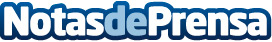 Honda crece un 7,9% el primer semestre del año fiscal 2016, con un beneficio operativo de 3.050 M€Datos de contacto:Nota de prensa publicada en: https://www.notasdeprensa.es/honda-crece-un-79-el-primer-semestre-del-ano_1 Categorias: Finanzas Inteligencia Artificial y Robótica Automovilismo Industria Automotriz http://www.notasdeprensa.es